LEGO Wiggle WormName: ________________________Materials: 1 Yellow Set, Measuring Tape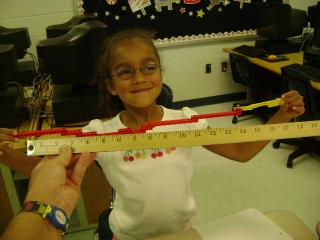 Objectives: To create a wiggle worm with the highest score. Essential Questions: What is a wiggle worm? How do you measure something? What is the difference between “extended” and “folded”?Directions: Today you are going to create a wiggle worm. You want to make it as long as possible when it is extended and as short as possible when it is folded. Score= Length-Folded LengthRemember: You will measure your wiggle worm extended and you will measure it folded. Calculations: (Don’t forget Units of Measurement!)How long is your wiggle worm when it is EXTENDED? ______________How long is your wiggle worm when it is FOLDED? _________________Score = Length - Folded Length          _______________     How many SECTIONS does your wiggle worm have? _________________How many DOTS do you see on the top of your wiggle worm? __________Fold up your wiggle worm. How much does it weigh? _____________Take A Picture of Your Wiggle Worm Extended. Paste it here!